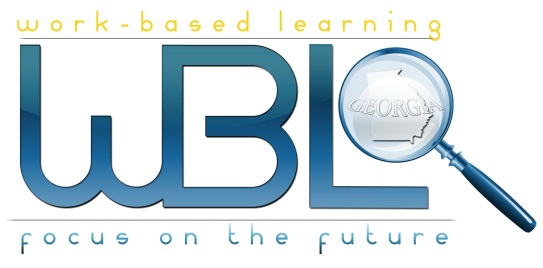 Name:  ______________________________		Employability Skills Area: Self-management and Time ManagementAssignment Name: Time Management QuizComplete the Time Management Quiz. Answer each question with at least 3-5  complete sentences. Effective time management will help me:Get more doneGain control over my lifeAdd time to my daily lifeReduce stressAll of the aboveWhat are some steps you can take to overcome procrastination?Answer following questions to help you prioritize your tasks.What is the most valuable use of my time right now?How long will it take to complete this task?How difficult is it to accomplish this task?What are the consequences of not completing this task?Are there deadlines for any of the tasks?A planner/calendar is a useful time management tool.TRUE		or 	FALSE